עיריית בת-יםקול קורא מס' 11/22הצטרפות למאגר יועצים בתחום קידום עסקיםעיריית בת-ים (להלן: ״העירייה״) מזמינה בזה יועצים בעלי מומחיות  לקידום עסקים  להציע הצעות להיכלל במאגר של העירייה, לביצוע עבודות מקצועיות הדורשות ידע ומומחיות מיוחדים או יחסי אמון מיוחדים בתחומים שונים ללא  מכרז. המאגר יאפשר לעירייה להעסיק מומחים נושא הקול קורא  באמצעות פטור ממכרז או באמצעות מכרז זוטא, בהתאם לתקנות העיריות (מכרזים), התשמ״ח- 1987.קול קורא זה, נערך בהתאם ל״נוהל התקשרויות לביצוע עבודה מקצועית הדורשת ידע ומומחיות מיוחדים או יחסי אמון מיוחדים בפטור ממכרז״, כפי שפורסם בחוזר מנכ״ל משרד הפנים 8/2016, מיום 22/11/16.תקופת היכללותם של המומחים במאגר הינה עד 3 שנים ממועד האישור (ואולם, הרשימה תעודכן אחת לשנה או אחת לרבעון הכל בהתאם לשיקול דעתה הבלעדי של העירייה ).העירייה אינה מתחייבת לקבל כל הצעה שהיא והיא תהיה רשאית לנהל מו״מ עם מי ממגישי ההצעות ו/או אחרים.העירייה תפנה מעת לעת ליועצים שיבחרו למאגר בבקשות לביצוע עבודות (בכפוף לאישור ועדת התקשרויות וקיומו של תקציב מאושר). תיאור כללי העירייה מעוניינת ביעוץ  מטעם מומחה לצורך תכנון וליווי העירייה בהקמת מערך קידום עסקים ופיתוח מתחמי עסקים בעיר באמצעות פתרונות מתחום שיווק ומיתוג, פיתוח וליווי מקצועי לבעלי עסקים, טכנולוגיה ושימוש בדאטה, עירוניות טקטית (Placemaking) ושדרוג פיזי של מרחבים עסקיים, קהילה, תרבות וכד'.תכולת עבודה מבוקשת :תכנית אסטרטגית לקידום עסקים בעיר – הגדרת חזון, מטרות ויעדים שנתייםמיפוי בעלי עניין ושחקנים מרכזיים בעיר בתחום העסקיםהובלת סדנאות, ראיונות עומק ושולחנות עגולים עם בעלי עניין רלוונטיים (בעלי עסקים ועובדי עירייה)ניתוח ומיפוי מתחמי עסקים וסוגי עסקים בעיר הקמת כלי לניתוח וויזואליזציה של נתוני עסקים בפלטפורמת BIפיתוח ושדרוג מתחם עסקים: זיהוי תובנות, מוטיבציות וחסמים של בעלי עסקים במתחם וצרכנים ופיתוח משתף של פתרונות יחד עם בעלי העניין.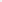 עיצוב שירות לתהליכים באגף רישוי עסקיםניהול פרוייקטי קידום עסקים במגוון תחומיםניהול פרוייקטי קידום עסקים במרחב ציבורי ומרחבים עסקייםהגדרת תהליך עבודה, גאנט ותכנית עבודה מפורטתממשקי פעילות: אגפי עירייה שונים ומשרדי ממשלה, קשרי קהילה, יזמים ובעלי עסקים. כל מטלה נוספת שתוטל על היועץ על ידי הנהלת העירייה בהקשר של פיתוח ולווי עסקי בעיר בת ים תנאי סף להכללות במאגר:רשאים להציע הצעות להזמנה זו מציעים העומדים בכל התנאים הבאים בעצמם ובמצטבר, במועד הגשת הצעתם:המציע הנו עוסק מורשה הרשום כדין בישראל.המציע בעל ניסיון מוכח של 3 שנים לפחות  בין השנים 2015-2022  בייעוץ, ליווי וניהול פרויקטים של קידום עסקים  עבור  2 רשויות מקומיות לפחות  המציע יצרף להצעתו המלצות מרשויות מקומיות עימן עבד ואסמכתאות בכתב מהות העבודה שבוצעה על ידי היועץ בתחום זה;המציע  מצהיר כי הוא בעל עסק עצמאי במסגרתו הוא נותן את השרות לעירייה. המציע  המציע יציג בפני העירייה אישורים מתאימים של שלטונות המס על ניהול ספרים, ופטור מניכוי במקור.המציע הינו בעל אישור בר תוקף, נכון להגשת המועמדות, לפי חוק עסקאות גופים ציבוריים, התשל״ז-1976, המעיד כי המועמד מנהל ספרי חשבונות ורשומות ומדווח לרשויות המס כחוק. המציע מחויב לצרף להצעתו תעודת רישום העסק, תעודות הסמכה ופרופיל החברה ורשימת ממליצים משתי (2) רשויות מקומיות לפחות ;יובהר, כי ההתקשרות מותנית בהזמנת עבודה מאושרת וחתומה וכן תקציב מאושר, בכל תחום יתבצע הליך של הצעות מחיר בין הזכיינים ; התשלום יהיה בדרך של  מחיר גלובאלי  בחלוקה לשלבי עבודה ו/ או מחיר לשעת עבודה בהתאם לשיקול דעתה הבלעדי של העירייה התמורה לאחר קביעת רשימת זכיינים יתקיים נוהל הצעת מחיר מסודר בין הזכיינים השונים; אופן הגשת המסמכים:ההרשמה לתחום תתבצע  באופן דיגיטלי בלבד באמצעות מערכת הרישום שכתובתה באינטרנט https://bat-yam.vendors.co.il   התחום יהיה פתוח לרישום עד יום 20/7/2022 בשעה 13:00יש לצרף את מסמכי ההזמנה החתומים וכן את כל המסמכים והאישורים הנדרשים.צביקה ברוטראש  העירהבהרות נוספות:במאגר ייכללו רק מציעים שהגישו מועמדותם ונמצאו עומדים בתנאי הסף, ואשר העירייה החליטה לצרפם לאחר בדיקת הצעתם.יובהר, כי העירייה רשאית להזמין מועמדים לראיון אישי לצורך התרשמות, וכן לדרוש מהם פרטי אנשי קשר אצל גופים בהם סופק השירות. העירייה תוכל להחליט שלא לצרף מועמד למאגר בהתבסס על הריאיון שנערך לו ו/או על חוות הדעת שניתנו לגביו ממזמינים שונים ו/או על סמך ניסיון קודם שלה עמו ו/או על-סמך התרשמות חברי ועדת המכרזים (על- סמך נימוקים שיפורטו).ההחלטה בדבר צירוף /אי צירוף מועמד למאגר תימסר למועמד בכתב.העירייה תדון ותחליט בהצעות לאחר תאריך ההגשה הסופי ככל שיהא בכך צורך.המציע אשר העירייה תחליט על הכללתו במאגר ואשר ממנו יוזמן השירות ע״י העירייה יידרש לחתום על מסמכי הסכם.מבלי לגרוע מהכתוב בנוהל זה, ועדת המכרזים תהיה רשאית, לאשר התקשרות עם מומחה אשר אינו נכלל במאגר של העירייה, באחד מהמקרים הבאים:המאגר של העירייה אינו כולל יועצים העוסקים בתחום בו נדרשת העבודה.היועצים הנכללים במאגר אינם עומדים בתנאי סף מסוים לביצוע העבודה.לאחר ישיבת ועדת המכרזים התברר כי אף לא אחד מנותני השירותים הנכללים במאגר עונה על דרישות העירייה ו/או הועדה החליטה כי היא אינה שבעת רצון מהשירותים שניתנו בעבר מהיועצים הנכללים במאגר.נסיבות מיוחדות שינומקו בכתב ע״י ועדת המכרזים, לביצוע התקשרות עם מי שאינו נכלל במאגר העירייה.העירייה תפרסם מעת לעת פרסומים בדבר האפשרות להצטרף למאגר.העירייה תפנה מפעם לפעם ליועצים הכלולים במאגר על מנת לוודא שהם עומדים בכל תנאי הסף. באחריות היועץ לעדכן את העירייה על כל שינוי בעיסוק/משרדו אשר עלול להוביל לאי עמידה בתנאי הסף אשר בעבורו הוגשה מועמדתו.העירייה תפנה למציעים שיכללו במאגר על בסיס מחזורי ובאופן שוויוני במידת האפשר, על מנת לאפשר לכל אחד מהם הזדמנות שווה להציע הצעה לעירייה. יודגש כי העירייה אינה מחויבת לבחור בהצעה הזולה ביותר או בהצעה כלשהי ובשיקול דעתה הבלעדי לשקול שיקולים נוספים כגון: ניסיון קודם, ידע מקצועי רלוונטי, מומחיות מיוחדת וכיוצ״ב.כאשר יידרש לעירייה שירות מסוים הכלול בפניה זו, העיריה תפנה למציעים הרלוונטיים מתוך המאגר בפנייה פרטנית. על המציעים להשיב לפנייה הפרטנית ולהציע הצעה כספית ולענות על כל המידע שיידרש בפנייה הפרטנית. לאחר קבלת כל ההצעות, העירייה תבחן את ההצעות ותתקשר עם המציע המתאים ביותר, לפי שיקול דעת מקצועי ובהתאם לתנאי הפניה הפרטנית ולצרכי העירייה.העירייה תהיה רשאית לחלק ביצוע של שירות מסוים בין מספר יועצים, הכל כפי שיפורט בפנייה הפרטנית.העירייה תהא רשאית להסיר יועץ מהמאגר עקב ניסיון שלילי עמו ו/או אי עמידתו בתנאי פניה זו ו/או הפרה שלו את החוזה עם העירייה.על מגיש ההצעה למלא שאלון למניעת חשש לניגוד עניינים ;אין לבצע כל עבודה/שירות מכוח פנייה זו, אלא לאחר קבלת הודעה על הזכייה (כלומר, הכללת שם המציע במאגר), חתימה על חוזה וקבלת צו התחלת עבודה בליווי הזמנה תקציבית מאושרת, בה יפורט התקציב המאושר לצורך ביצוע השירות,לו״ז ופרטי השירות המבוקש.על המגיש ההצעה למלא שאלון פרטי העסק  ;מובהר, כי אין בתהליך זה ו/או הצטרפות למאגר החברה כדי להבטיח ליועץ  המצטרף התקשרות כלשהי ו/או היקף התקשרות כלשהו לביצוע עבודות כלשהן, והעירייה לא תהיה מחויבת להעסיק יועץ  שהצטרף למאגר העירייה על היועצים / תהיה אחריות לוודא האם הם כבר כלולים במאגר.יועץ יחויב למלא את שאלות חשש לניגוד עניינים כתנאי להמשך רישומו במאגר היועצים.את תנאי ההליך המפורטים וכן הסברים מפורטים בדבר הגשת ההצעות והמסמכים הנדרשים מן הפונים, ניתן למצוא באתר האינטרנט של העירייה. בכל מקרה של סתירה בין האמור במודעה זו ובין הכתוב באתר האינטרנט של העירייה, יגבר הכתוב באתר האינטרנט.בכל מקרה של אי בהירות ו/או לצורך שאלות ובירורים ניתן לפנות באמצעות דואר אלקטרוני  אל גב' רותם ניסים rotem-n@bat-yam.muni.il וזאת עד ליום 14.7.22 שעה 13:00באחריות המציע לעקוב אחר הפרסומים או הודעות באתר האינטרנט העירוני בנוגע להזמנה זו (כולל מסמך ההבהרות שמתעדכן מעת לעת) ולא תהיה למבקש כל טענה בקשר לכך.נספח - שאלון לאיתור חשש לניגוד ענייניםהרשות המקומית : עיריית בת-יםמועמד/ת לתפקיד ____________________                                     חלק א' - תפקידים וכהונותפרטים אישייםשם פרטי ומשפחה:	מס׳ זהות: __________ שנת לידה:____________כתובת: רח׳	עיר/ישוב:	מיקוד:____________מס׳ טלפון:	מס' נייד:	דואר אלקטרוני:	@	תפקידים ועיסוקיםפירוט תפקידים ועיסוקים נוכחיים ותפקידים ועיסוקים קודמים לתקופה של 4 שנים אחורה (לרבות כשכיר/ה, כעצמאי/ת, כנושא/ת משרה בתאגיד, כקבלן/ית כיועץ/ת וכד׳).נא להתייחס גם לתפקידים בתאגיד מכל סוג (חברה, שותפות, עמותה וכיו״ב).נא להתייחס לתפקידים בשכר או בהתנדבות (יש לציין במפורש סוגי תפקידים בהתנדבות).תפקידים ציבורייםפירוט תפקידים בשירות הציבורי וכהונות ציבוריות שלא צוינו בסעיף 2 לעיל.נא להתייחס לתפקידים נוכחיים ולתפקידים קודמים לתקופה של 4 שנים אחורה.חברות בדירקטוריונים או בגופים מקביליםפירוט חברות בדירקטוריונים או בגופים מקבילים של תאגידים, רשויות או גופים אחרים, בין ציבוריים ובין שאינם ציבוריים. נא להתייחס לכהונות נוכחיות ולכהונות קודמות לתקופה של 4 שנים אחורה.קשר לפעילות הרשות המקומית האם יש, או היו לך, או לגוף שאתה בעל עניין זו, זיקה או קשר, שלא אזרח המקבל שירות, לפעילות הרשות המקומית שבה את/ה מועמד/ת לעבוד, או לגופים הקשורים אליו (ובכלל זה זיקה או קשר לתאגידים סטטוטוריים שבשליטת הרשות המקומית שבה את/ה מועמד/ת לעבוד או לגופים אחרים שהיא קשורה אליהם)?נא להתייחס לזיקות ולקשרים נוכחיים ולתקופה של 4 שנים אחורה, ולציין כל זיקה או קשר באופן מפורט.״בעל עניין״ בגוף = לרבות מי שיש לו אחזקות בגוף ואו מכהן כדירקטור, או בגופים מקבילים בו ואו עובד בו ואו מייצג אותו ו/או יועץ חיצוני לו. (אין צורך לפרט אחזקה שלא כבעל עניין בתאגיד כמשמעו בחוק ניירות ערך, התשכ״ח 1968, בתאגידים הנסחרים בבורסה  ).כן / לא אם כן, פרט/י:פירוט תפקידים כאמור בשאלות 2-5 לגבי קרוביםחוק ניירות ערך, תשכ״ח 1968: ״בעל עניין״, בתאגיד - מי שמחזיק בחמישה אחוזים או יותר מהון המניות המונפק של התאגיד, או מכוח ההצבעה בו, מי שרשאי למנות דירקטור אחד או יותר מהדירקטורים של התאגיד, או את מנהלו הכללי, מי שמכהן כדירקטור של התאגיד או כמנהלו הכללי, או תאגיד שאדם כאמור מחזיק 25% או יותר מהון המניות המונפק שלו, או מכוח ההצבעה שבו, או רשאי למנות 25%0 או יותר מהדירקטורים שלו: לעניין פסקה זו - יראו מנהל קרן להשקעות משותפות בנאמנות כמחזיק בניירות הערך הכלולים בנכסי הקרן. החזיק אדם בניירות ערך באמצעות נאמן, יראו גם את הנאמן כמחזיק בניירות הערך האמורים: לעניין זה, ״נאמן״ - למעט חברת רישומים ולמעט מי שמחזיק בניירות ערך רק מכוח תפקידו כנאמן להסדר כמשמעותו לפי סעיף 46(א)(2)(ו) או כנאמן, להקצאת מניות לעובדים, בהגדרתו בסעיף 102 לפקודת מס הכנסה: חברה בת של תאגיד, למעט חברת רישומים.יש להתייחס לתפקידים ולכהונות בהווה בלבד.נא לפרט את שם הקרוב, סוג הקרבה המשפחתית ואת הפרטים הרלוונטיים שנדרשו בשאלות 2-5 לעיל (למשל: אם בן/ת זוגך חברה בדירקטוריון, יש לפרט את שם התאגיד ותחום עיסוקו, תאריך התחלת הכהונה, סוג הכהונה ומהי פעילותו המיוחדת בדירקטוריון).״קרוב״ = בן/ת זוג, הורה, צאצא ומי שסמוך על שולחנך.זיקות לכפופים או למגויס בתפקידהאם את/ה ומי שאמורים להיות ממונים עליך (במישרין או בעקיפין), או כפופים לך בתפקיד שאליו את/ה מועמד/ת, מכהנים בכהונה משותפת בארגונים אחרים?האם מתקיימים ביניכם יחסי כפיפות במסגרות אחרות, קשרים עסקיים, קשרי משפחה או זיקות אחרות?כן / לאאם כן, פרט/י: תפקידים ועניינים שלך או של קרוביך העלולים להעמידך במצב של חשש לניגוד ענייניםהאם ידוע לך על תפקידים ועניינים שלא פורטו לעיל, שלך או של קרוביך, שעלולים להעמיד אותך במצב של חשש לניגוד עניינים בתפקיד שאליו את/ה מועמד/ת?"קרוב" - בן/ת זוג, הורה, צאצא ומישהו סמוך על שולחנךכן / לא אם כן, פרט/י:תפקידים, עיסוקים, כהוגות, ועניינים של קרוביך האחרים ושל מקורביך, שעלולים להעמידך במצב של חשש לניגוד ענייניםהאם ידוע לך על תפקידים, עיסוקים כהונות ועניינים אחרים של קרוביך האחרים, שאליהם לא התבקשת להתייחס בשאלות לעיל, או של מקורביך (ובכללם חברים קרובים ושותפים עסקיים), שעלולים להעמיד אותך במצב של חשש לניגוד עניינים בתפקיד שאליו את/ה מועמד/ת?נא להתייחס גם לאחים ולבני זוגם ולקרובים שאינם מדרגה ראשונה.נא להתייחס במיוחד לנושאים שעליהם נשאלת בשאלות 1-8 לעיל (לדוגמא: תפקידים ועיסוקים של קרובים אלה, חברויות בדירקטוריונים או בגופים מקבילים, והקשר שיש להם לפעילות הרשות המקומית).כן / לא  אם כן, פרט/י:פירוט קורות חיים ועיסוקיםנא צרף/י בנפרד קורות חיים מעודכנות ליום מילוי השאלון, הכוללות השכלה ופירוט עיסוקים בעבר ובהווה, כולל תאריכים.חלק ב׳ - נכסים ואחזקותאחזקות במניותפירוט אחזקת מניות בתאגידים, במישרין או בעקיפין, או שותפות בגופים עסקיים כלשהם, שלך או של קרובייך.(אין צורך לפרט אחזקה שלא כבעל עניין בתאגיד כמשמעו בחוק ניירות ערך, התשכ״ח-1968, בתאגידים הנסחרים בבורסה2).”קרוב” - בן/ת זוג, הורה, צאצא ומי שסמוך על שולחנך.כן / לאאם כן, פרט/י:  נכסים שאחזקתם, מכירתם או שימוש בהם עשויים להעמידך במצב של חשש לניגוד ענייניםהאם קיימים נכסים אחרים בבעלותך או בבעלות קרוביך, שאחזקתם, מכירתם או שימוש בהם עשויים להעמיד אותך במצב שלך ניגוד עניינים עם התפקיד שאליו אתה מועמד?״קרוב״ - בן/ת זוג,הורה, צאצא ומי שסמוך על שולחנך.כן / לאאם כן, פרט/י:חבות כספים בהיקף משמעותיהאם את/ה, קרוביך או מי משותפיך העסקיים, אם יש כאלה, חייבים כספים או ערבים לחובות או להתחייבויות כלשהם?״קרוב״ - בן/ת זוג,הורה, צאצא ומי שסמוך על שולחנך.כן / לאאם כן, פרט/י:נכסים אחרים שעלולים להעמידך במצב של חשש לניגוד ענייניםהאם ידוע לך על נכסים אחרים, שלא פורטו לעיל, שעשויים להעמיד אותך במצב של חשש לניגוד עניינים בתפקיד שאליו את/ה מועמדותי נא להתייחס לנכסים שלך, של קרוביך, של מקורביך (ובכלל זה חברים קרובים ושותפים עסקיים), של גופים שאתה בעל עניין בהם ושל גופים שקרוביך או מקרובייך הם בעלי עניין בהם.גא להתייחס גם לאחים ולבני זוגם ולקרובים שאינם מדרגה ראשונה.״בעל עניין״ בגוף- לרבות מי שיש לו אחזקות בגוף ואו זכויות הצבעה בו, בין במישרין ובין עקיפין, ואו מכהן בדירקטוריון או בגופים מקבילים בו ואו עובד בו ואו מייצג אותו ואו יועץ חיצוני לו.כן / לאאם כן, פרט/י:חלק ג׳ - הצהרהאני החתום/ה מטה	ת״ז	מצהיר/ה בזאתכי:כל המידע והפרטים שמסרתי בשאלון זה, בקשר לעצמי, לקרוביי ולמקורביי, הם מלאים, נכונים ואמיתיים.כל המידע והפרטים שמסרתי בשאלון זה, בקשר לעצמי, לקרוביי ולמקורביי, הם מידיעה אישית, אלא אם כן נאמר לי במפורש כי ההצהרה היא למיטב הידיעה, וזאת במקרה שבו הפרטים אינם ידועים לי במלואם ו/או בחלקם ו/או אינם ידועים לי מידיעה אישית.מעבר לפרטים שמסרתי בשאלון, לא ידוע לי על כל עניין אחר שעלול לגרום לי להיות במצב של חשש לניגוד עניינים עם התפקיד.אני מתחייב/ת להימנע מלטפל בכל עניין שעלול לגרום לי להיות במצב של חשש לניגוד עניינים במילוי התפקיד, עד לקבלת הנחייתו של היועץ המשפטי של הרשות המקומית בנושא.אני מתחייב לכך שבמקרה שיחולו שינויים בתוכן הצהרותיי בשאלון, או יתעוררו במהלך הדברים הרגיל, סוגיות שלא נצפו מראש, העלולות להעמיד אותי במצב של חשש לניגוד עניינים, איוועץ ביועץ המשפטי של הרשות מקומית אמסור לו את המידע הרלבנטי בכתב ואפעל עפ״י הנחיותיו.הובהר לי כי על ההסדר למניעת ניגוד עניינים שייערך לי, במידת הצורך, יחול חוק חופש המידע, התשנ״ח-1998.	________________________		_________________                          	        חתימה                                               		תאריךשם המעסיק וכתובתו                                             תחומי הפעילות של המעסיקהתפקיד ותחומי האחריותתאריכי העסקההגוףהתפקידתאריכי מילוי התפקידשם                                                                                           התאגיד/ רשות/גוףותחום עיסוקותאריך התחלת הכהונה ותאריך סיומהסוג הכהונה (דירקטור חיצוני או מטעם בעלי מניות)  ככל שמדובר בדירקטור מהסוג השני - נא לפרט גם מטעם איזה גוף)פעילות מיוחדת בדירקטוריון (כגון חברות בוועדות או תפקידים אחרים)שםהתאגיד/הגוףשם המחזיק (אם המחזיק אינו המועמד)אחוז אחזקותתחום עיסוק התאגיד / הגוף